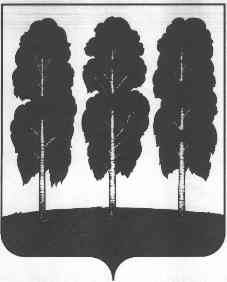 МУНИЦИПАЛЬНОЕ ОБРАЗОВАНИЕБЕРЕЗОВСКИЙ РАЙОНХанты-Мансийский автономный округ – ЮграАДМИНИСТРАЦИЯ БЕРЕЗОВСКОГО РАЙОНАКОМИТЕТ ПО ФИНАНСАМ_________________________________________________________________от  03  октября  2016 г.  						     			       №1ПриказВ соответствии со статьями 169 и 184 Бюджетного кодекса Российской Федерации, во исполнение Положения об отдельных вопросах организации и осуществления бюджетного процесса в городском поселении Березово утвержденного решением Совета депутатов городского поселения Березово от 28 сентября 2016 года № 186, в целях организации составления проекта бюджета городского поселения Березово на очередной финансовый год и плановый период:Утвердить:График рассмотрения проектов смет казенных учреждений, расходов бюджета поселения согласно приложению 1 к настоящему приказу.Расчет проекта бюджета на очередной финансовый год и плановый период согласно приложению 2 к настоящему приказу. Форму объема финансирования из бюджета на очередной финансовый год и плановый период согласно приложению 3 к настоящему приказу.Форму разногласий по объему финансирования из бюджета на очередной финансовый год и плановый период согласно приложению 4 к настоящему приказу.2. Руководителям структурных подразделений администрации Березовского района (субъектам бюджетного планирования бюджета) обеспечить разработку и представление материалов и документов в соответствии с утвержденным планом мероприятий.3. Отделу бюджетного планирования обеспечить контроль за выполнением данного приказа.И. о. заместителя главы администрации района,председателя Комитета по финансам 					С. В. УшароваПриложение  1к приказу Комитета по финансам Березовского районаот  03.10.2016 года № 1ГРАФИКрассмотрения проектов смет казенных учреждений, расходов бюджета  городского поселенияПриложение 2к приказу Комитета по финансам Березовского районаот  03.10.2016 года № 1Таблица  1к приложению 2к приказу Комитета по финансам Березовского районаОт 03.10.2016 года № 1Таблица  2к приложению 2к приказу Комитета по финансам Березовского районаот  03.10.2016 года № 1Таблица  3к приложению 2к приказу Комитета по финансам Березовского районаот  03.10.2016 года № 1Таблица  4к приложению 2к приказу Комитета по финансам Березовского районаот  03.10.2016 года № 1Таблица  6к приложению 2к приказу Комитета по финансам Березовского районаот  03.10.2016 года № 1Таблица  7к приложению 2к приказу Комитета по финансам Березовского районаот  03.10.2016 года № 1Таблица  8к приложению 2к приказу Комитета по финансам Березовского районаот  03.10.2016 года № 1Таблица  9к приложению 3к приказу Комитета по финансам Березовского районаот  03.10.2016 года № 1Таблица  10к приложению 2к приказу Комитета по финансам Березовского районаот  03.10.2016 года № 1Таблица  11к приложению 2к приказу Комитета по финансам Березовского районаот  03.10.2016 года № 1Приложение 3к приказу Комитета по финансам Березовского районаот  03.10.2016 года № 1Приложение 4к приказу Комитета по финансам Березовского районаот  03.10.2016 года №1 * приложение к разногласиям- пояснительная записка по каждой статье расходов628140, ул. Астраханцева, 54, пгт. Березово,Ханты-Мансийский автономный округ - ЮграТюменская областьтелефон:   (346-74)     2-17-52факс:       2-17-38                                                                   2-17-30факс:       2-17-492-31-68Срок рассмотренияНаправление расходов бюджетаответственный21 октября
в 14-10- расходы на благоустройство, жилищно-коммунальное хозяйство;- начальник УЖКХ, - председатель Комитета по экономической политике21 октября
в 14-10Расходы на гражданскую оборону, транспорт- заведующий отделом по гражданской защите населения, транспорту и связи21 октября
в 14-10Расходы на содержание казенных учреждений (МКУ «Совет депутатов городского поселения», МКУ «ХЭС»)-заведующий отделом по бухгалтерскому учету и отчетности- руководители учреждений,- директор МКУ «СТО деятельности ОМС» 21 октября
в 14-10Расходы на разработку градостроительной документации- заведующий отделом архитектуры и градостроительства21 октября
в 14-10Передача межбюджетных трансфертов- заведующий отделом по бухгалтерскому учету и отчетности21 октября
в 14-10Исполнение переданных полномочий (ДНД, организация занятости безработного населения)- заведующий отделом по социальной и молодежной политике РАСЧЕТ ПРОЕКТА БЮДЖЕТА на  20___ год РАСЧЕТ ПРОЕКТА БЮДЖЕТА на  20___ год РАСЧЕТ ПРОЕКТА БЮДЖЕТА на  20___ годНаименование учреждения_______________________________________Наименование учреждения_______________________________________Наименование учреждения_______________________________________ Тыс. рублейКодНаименование статьи, подстатьиСумма 20__ год123*210Оплата труда и начисления на оплату труда                                     ИТОГО0211Заработная плата0213Начисления на ФОТ0212Прочие выплаты:                                                                                     ИТОГО0а)оплата суточных при служебных командировках0в)льготные отпуска0г)мед. осмотр при трудоустройстве0д)проезд на новое место жительство0220Приобретение услуг                                                                                 ИТОГО0221Услуги связи                                                                                             ИТОГО0а)оплата за телефон (с переговорами)0б)почт. расходы (пересылка, марки, конверты)0в)оплата стоимости интернета0222Транспортные услуги                                                                               ИТОГО0а)команд. и служебные разъезды0б)проезд студентов-заочников0в)Оплата транспортных услуг (доставка и прочее)0223Коммунальные услуги                                                                             ИТОГО0а)оплата электроэнергии0б)оплата тепло. энергии0в)Оплата газоснабжения0г)Уголь0д)Водоснабжение0е)Канализация0224Арендная плата за польз. имуществом                                                            ИТОГО0а)оплата аренды помещений, земельных участков, транспорта и т. д.0225Услуги по содержанию имущества                                                                   ИТОГО0а)Уборка и вывоз мусора0б)Услуги по захоронению ТБО0в)Уборка и вывоз снега0г)Дератизация0д)Дезинсекция0е)Дезинфекция0ж)Техническое обслуживание пожарной сигнализации0з)Техническое обслуживание тревожной кнопки0и)Техническое обслуживание системы видеонаблюдения и домофонов0к)Техническое обслуживание гидрантов и систем пожаротушения0л)Техническое обслуживание бассейнов0м)Техническое обслуживание лифтов0н)Замер сопротивления изоляции и растекания токазаземлителей (раз в 3 года)0о)Поверка весов (раз в 5 лет)0п)Испытание отопительной системы (подготовка к ОЗП ежегодно)0р)Обслуживание узлов учета0с)Прохождение техосмотра автомобилей0т)Противопожарные мероприятия0у)Инструментальные исследования0ф)заправка множительной техники (картриджей)0х)текущий ремонт транспортных средств0226Прочие услуги                                                                                                      ИТОГО0а)Юридические и нотариальные услуги0б)Оплата услуг по проведению аттестации рабочих мест (1 раз в 5 лет)0в)Приобретение, установка, обслуживание и обновление программы :0г)Обслуживание сайта ОУ0д)Медосмотр работников (периодический), мед. анализы0е)Услуги СЭС, производственный контроль0ж)Сан. минимум (обучение)0з)Услуги банка0и)Межевание, кадастровые работы0к)Услуги по изготовлению ЭЦП0л)Командировки и служебные разъезды (проживание в гостинице)0м)Расходы на периодическую печать0н)Услуги (типографические) по изготовлению бланков, печатей, штампов0о)Оплата за обучение специалистов0п)ОСАГО0р)вневедомственная охрана0с)Прочие услуги (страховка муниципальных служащих)241Безвозмездные перечисления муниц. орг.260Социальное обеспечение                                                                                    ИТОГО0262Пособия по соц. помощи насел.                                                                       ИТОГО290Прочие расходы0291стипендии школьникам по решен. адм.292прочие расходы                                                                                                     ИТОГО0а)Налог за загрязнение окружающей среды0б)Гос. пошлины и сборы0в)Приобретение сувенирной и подарочной продукции0г)Проведение мероприятий300Поступление нефинансовых активов                                                               ИТОГО0310Увеличение стоимости основ. средств                                                              ИТОГО0340Увеличение стоимости матер. Запасов                                                             ИТОГО0341медикам, перевязочные  средства и прочие лечебные расходы342продукты питания343мягкий инвентарь0344прочие расходные материалы и предметы снабжения                             ИТОГО0а)оплата ГСМ0б)запчасти к машинам, оборудованию, оргтехнике и др.0в)канцелярские принадлежности.0г)кухонный инвентарь0д)хозяйственные товары и строит. материалы 0е)строй. материалы0ж)прочие расходные материалы0ВСЕГО0*Данные по графе 3 должны совпадать с расчетными таблицамиВсе приложения заполнять в электронных таблицах с подведением итогов по каждой статьеВсе приложения заполнять в электронных таблицах с подведением итогов по каждой статьеВсе приложения заполнять в электронных таблицах с подведением итогов по каждой статьеКод 212. ПРОЧИЕ ВЫПЛАТЫ на 20___ годКод 212. ПРОЧИЕ ВЫПЛАТЫ на 20___ годКод 212. ПРОЧИЕ ВЫПЛАТЫ на 20___ годКод 212. ПРОЧИЕ ВЫПЛАТЫ на 20___ годКод 212. ПРОЧИЕ ВЫПЛАТЫ на 20___ годКод 212. ПРОЧИЕ ВЫПЛАТЫ на 20___ годКод 212. ПРОЧИЕ ВЫПЛАТЫ на 20___ годКод 212. ПРОЧИЕ ВЫПЛАТЫ на 20___ годНаименование учреждения______________________________________________________________________________Наименование учреждения______________________________________________________________________________Наименование учреждения______________________________________________________________________________Наименование учреждения______________________________________________________________________________Наименование учреждения______________________________________________________________________________Наименование учреждения______________________________________________________________________________Наименование учреждения______________________________________________________________________________Наименование учреждения______________________________________________________________________________СуточныеСуточные№ п/пНаправление планируемых командировокЦель командировкиРазмер оплаты в суткиКол-во дней нахождения в командировкеСумма расходов всегоДокумент основание для возмещения расходов по командир. расходамДокумент основание для возмещения расходов по командир. расходам№ п/пНаправление планируемых командировокЦель командировкиРазмер оплаты в суткиКол-во дней нахождения в командировкеСумма расходов всегоДокумент основание для возмещения расходов по командир. расходамДокумент основание для возмещения расходов по командир. расходам15000250003500045000Итого 0000Расчет расходов по оплате льготного проездаРасчет расходов по оплате льготного проездаРасчет расходов по оплате льготного проезда№ п/пФИО сотрудника имеющих право на льготный  проезд в 20__ г.Маршрут(Указать весь маршрут к месту отдыха и обратно с учетом транзита)Количество членов семьи (иждивенцев)Всего человекРазмер выплат на одного человекаСумма расходов всего Сумма расходов всего 100200300400Всего 00000Расчет расходов по компенсации первичного медосмотраРасчет расходов по компенсации первичного медосмотраРасчет расходов по компенсации первичного медосмотраРасчет расходов по компенсации первичного медосмотра№ п/пФИО сотрудника (если известно ) Вакантная должностьСтоимость медосмотраДокумент основание для возмещения расходов по оплате м/о12345Всего 0Расчет расходов по компенсации переезда на новое место жительстваРасчет расходов по компенсации переезда на новое место жительстваРасчет расходов по компенсации переезда на новое место жительстваРасчет расходов по компенсации переезда на новое место жительстваРасчет расходов по компенсации переезда на новое место жительства№ п/пФИО сотрудника должность Количество членов семьи (иждивенцев)стоимость багажапункт переездастоимость проездастоимость проезда1234Всего 0000Руководитель учрежденияРуководитель учреждения(Ф.И.О. полностью)(Ф.И.О. полностью)(Ф.И.О. полностью)подписьподписьИсполнительИсполнитель(Ф.И.О. полностью)(Ф.И.О. полностью)(Ф.И.О. полностью)телефонтелефонподписьподписьКод 221. УСЛУГИ СВЯЗИ на 20___ годКод 221. УСЛУГИ СВЯЗИ на 20___ годКод 221. УСЛУГИ СВЯЗИ на 20___ годКод 221. УСЛУГИ СВЯЗИ на 20___ годКод 221. УСЛУГИ СВЯЗИ на 20___ годКод 221. УСЛУГИ СВЯЗИ на 20___ годКод 221. УСЛУГИ СВЯЗИ на 20___ годКод 221. УСЛУГИ СВЯЗИ на 20___ годКод 221. УСЛУГИ СВЯЗИ на 20___ годКод 221. УСЛУГИ СВЯЗИ на 20___ годНаименование учрежденияНаименование учрежденияНаименование учрежденияНаименование учрежденияНаименование учрежденияНаименование учрежденияНаименование учрежденияНаименование учрежденияНаименование учрежденияНаименование учрежденияНаименование учрежденияПеречень телефонных аппаратов, установленных в учреждении (с переговорами)Перечень телефонных аппаратов, установленных в учреждении (с переговорами)Перечень телефонных аппаратов, установленных в учреждении (с переговорами)Перечень телефонных аппаратов, установленных в учреждении (с переговорами)Перечень телефонных аппаратов, установленных в учреждении (с переговорами)Перечень телефонных аппаратов, установленных в учреждении (с переговорами)Перечень телефонных аппаратов, установленных в учреждении (с переговорами)Перечень телефонных аппаратов, установленных в учреждении (с переговорами)Перечень телефонных аппаратов, установленных в учреждении (с переговорами)Перечень телефонных аппаратов, установленных в учреждении (с переговорами)Перечень телефонных аппаратов, установленных в учреждении (с переговорами)№п/пМесто нахождения телефонной точкиНомер телефонаОсновной аппаратДополнительный аппарат (параллельный)Дополнительный аппарат (параллельный)стоимость предоставления абонентской линииабонентская плата в мес. по договоруплата за междугородные переговоры в мес.Всего оплата в год Документ основание (договор)10203040Итого:00000Почтовые расходы (пересылка, марки, конверты)Почтовые расходы (пересылка, марки, конверты)Почтовые расходы (пересылка, марки, конверты)Почтовые расходы (пересылка, марки, конверты)Почтовые расходы (пересылка, марки, конверты)Почтовые расходы (пересылка, марки, конверты)Почтовые расходы (пересылка, марки, конверты)Почтовые расходы (пересылка, марки, конверты)Почтовые расходы (пересылка, марки, конверты)Почтовые расходы (пересылка, марки, конверты)Почтовые расходы (пересылка, марки, конверты)№п/пНаименованиеколичествоценаценаВсего1Марки02конверты030Итого:0Услуги ИнтернетУслуги Интернет№п/пЛогинцена в месяцВсегоВсегоДокумент основание (договор)1000Итого:000Руководитель учрежденияРуководитель учреждения(Ф.И.О. полностью)(Ф.И.О. полностью)подписьподписьподписьИсполнительИсполнитель(Ф.И.О. полностью)(Ф.И.О. полностью)подписьподписьподписьтелефонтелефонКод 222. ТРАНСПОРТНЫЕ УСЛУГИ на 20___ годКод 222. ТРАНСПОРТНЫЕ УСЛУГИ на 20___ годКод 222. ТРАНСПОРТНЫЕ УСЛУГИ на 20___ годКод 222. ТРАНСПОРТНЫЕ УСЛУГИ на 20___ годКод 222. ТРАНСПОРТНЫЕ УСЛУГИ на 20___ годКод 222. ТРАНСПОРТНЫЕ УСЛУГИ на 20___ годКод 222. ТРАНСПОРТНЫЕ УСЛУГИ на 20___ годНаименование учрежденияНаименование учрежденияНаименование учрежденияНаименование учрежденияНаименование учрежденияНаименование учрежденияНаименование учрежденияНаименование учрежденияНаименование учрежденияКомандировочные расходы (проезд)Командировочные расходы (проезд)Командировочные расходы (проезд)№ п/пНаправление командировки Цель командировкиСтоимость проезда туда -обратно на одного сотрудникаКоличество сотрудниковКол-во дней нахождения в командировкеСумма расходов всегоДокумент основание для возмещения расходов по командир. расходам20304050Всего  0Расчет стоимости проезда сотрудников (студентов заочников) к месту нахождения учебного заведения Расчет стоимости проезда сотрудников (студентов заочников) к месту нахождения учебного заведения Расчет стоимости проезда сотрудников (студентов заочников) к месту нахождения учебного заведения Расчет стоимости проезда сотрудников (студентов заочников) к месту нахождения учебного заведения Расчет стоимости проезда сотрудников (студентов заочников) к месту нахождения учебного заведения Расчет стоимости проезда сотрудников (студентов заочников) к месту нахождения учебного заведения Расчет стоимости проезда сотрудников (студентов заочников) к месту нахождения учебного заведения Расчет стоимости проезда сотрудников (студентов заочников) к месту нахождения учебного заведения № п/пФИО сотрудникаДолжностьМесто учебы (город)Уровень получаемого образования (средне специальное, высшее)Стоимость билета туда обратно% оплаты (50%, 100%)Сумма расходовДокумент основание для возмещения расходов 1020304050Оплата транспортных услуг (доставка и прочее)Оплата транспортных услуг (доставка и прочее)Оплата транспортных услуг (доставка и прочее)Оплата транспортных услуг (доставка и прочее)№ п/пНаименование услугиСтоимость в годДокумент основание (договор)1Доставка угля2Доставка груза 3Подвоз учащихся45Всего  00Руководитель учрежденияРуководитель учреждения(Ф.И.О. полностью)(Ф.И.О. полностью)подписьподписьИсполнительИсполнитель(Ф.И.О. полностью)(Ф.И.О. полностью)подписьподписьтелефонтелефон№ п/пВид потребляемых ресурсовВид потребляемых ресурсовВид потребляемых ресурсовЕдиница измеренияПоставщик энергоресурсовПоставщик энергоресурсовОбъем потребляемых энергоресурсов (факт 2011 г)Объем потребляемых энергоресурсов (факт 2011 г)Объем потребляемых энергоресурсов (факт 2012 г)Объем потребляемых энергоресурсов (факт 2012 г)Объем потребляемых энергоресурсов (факт 2013 г)Объем потребляемых энергоресурсов (факт 2014 г)Объем потребляемых энергоресурсов (факт 2014 г)Объем потребляемых энергоресурсов (оценка 2015 г)Объем потребляемых энергоресурсов (план 2016 г)Тариф с 01.07.2016г по договоруТариф на 2017 гОплата в месяцСумма расходов в годДокумент основание (договор)1.ЭлектроэнергияЭлектроэнергияЭлектроэнергиякВт, мВт002.ТеплоэнергияТеплоэнергияТеплоэнергиягКал003.ГазоснабжениеГазоснабжениеГазоснабжение003.- стоимость газа- стоимость газа- стоимость газакуб.м.003.транспортировка газатранспортировка газатранспортировка газакуб.м.004.УгольУгольУгольтонн005Водоснабжение (подвоз воды)Водоснабжение (подвоз воды)Водоснабжение (подвоз воды)куб.м.006. КанализацияКанализацияКанализация006. вывоз ЖБОвывоз ЖБОвывоз ЖБОкуб.м.006. услуги по вывозу  ЖБОуслуги по вывозу  ЖБОуслуги по вывозу  ЖБОмаш-час00ИтогоИтогоИтого00Руководитель учрежденияРуководитель учрежденияРуководитель учрежденияРуководитель учреждения(Ф.И.О. полностью)(Ф.И.О. полностью)(Ф.И.О. полностью)подписьподписьподписьИсполнительИсполнительИсполнительИсполнитель(Ф.И.О. полностью)(Ф.И.О. полностью)(Ф.И.О. полностью)подписьподписьподписьтелефонтелефонтелефонтелефонТаблица  5к приложению 2к приказу Комитета по финансам Березовского районаот  03.10.2016 года № 1Код 224. АРЕНДНАЯ ПЛАТА на 20__ годТаблица  5к приложению 2к приказу Комитета по финансам Березовского районаот  03.10.2016 года № 1Код 224. АРЕНДНАЯ ПЛАТА на 20__ годТаблица  5к приложению 2к приказу Комитета по финансам Березовского районаот  03.10.2016 года № 1Код 224. АРЕНДНАЯ ПЛАТА на 20__ годТаблица  5к приложению 2к приказу Комитета по финансам Березовского районаот  03.10.2016 года № 1Код 224. АРЕНДНАЯ ПЛАТА на 20__ годТаблица  5к приложению 2к приказу Комитета по финансам Березовского районаот  03.10.2016 года № 1Код 224. АРЕНДНАЯ ПЛАТА на 20__ годТаблица  5к приложению 2к приказу Комитета по финансам Березовского районаот  03.10.2016 года № 1Код 224. АРЕНДНАЯ ПЛАТА на 20__ годТаблица  5к приложению 2к приказу Комитета по финансам Березовского районаот  03.10.2016 года № 1Код 224. АРЕНДНАЯ ПЛАТА на 20__ годТаблица  5к приложению 2к приказу Комитета по финансам Березовского районаот  03.10.2016 года № 1Код 224. АРЕНДНАЯ ПЛАТА на 20__ годТаблица  5к приложению 2к приказу Комитета по финансам Березовского районаот  03.10.2016 года № 1Код 224. АРЕНДНАЯ ПЛАТА на 20__ годТаблица  5к приложению 2к приказу Комитета по финансам Березовского районаот  03.10.2016 года № 1Код 224. АРЕНДНАЯ ПЛАТА на 20__ годТаблица  5к приложению 2к приказу Комитета по финансам Березовского районаот  03.10.2016 года № 1Код 224. АРЕНДНАЯ ПЛАТА на 20__ годНаименование учрежденияНаименование учрежденияНаименование учрежденияНаименование учрежденияНаименование учрежденияНаименование учрежденияНаименование учрежденияНаименование учрежденияНаименование учрежденияНаименование учрежденияНаименование учреждения№ п/пНаименование объектаНаименование объектаНаименование объектаОплата в месяц по договоруОплата в месяц по договоруИтого оплата в годИтого оплата в год0000000000всеговсеговсего00Руководитель учрежденияРуководитель учрежденияРуководитель учрежденияРуководитель учреждения(Ф.И.О. полностью)(Ф.И.О. полностью)(Ф.И.О. полностью)подписьподписьподписьподписьИсполнительИсполнительИсполнительИсполнитель(Ф.И.О. полностью)(Ф.И.О. полностью)(Ф.И.О. полностью)подписьподписьподписьподписьтелефонтелефонтелефонтелефонКод 225. УСЛУГИ ПО СОДЕРЖАНИЮ на 2017 годКод 225. УСЛУГИ ПО СОДЕРЖАНИЮ на 2017 годКод 225. УСЛУГИ ПО СОДЕРЖАНИЮ на 2017 годКод 225. УСЛУГИ ПО СОДЕРЖАНИЮ на 2017 годКод 225. УСЛУГИ ПО СОДЕРЖАНИЮ на 2017 годКод 225. УСЛУГИ ПО СОДЕРЖАНИЮ на 2017 годКод 225. УСЛУГИ ПО СОДЕРЖАНИЮ на 2017 годКод 225. УСЛУГИ ПО СОДЕРЖАНИЮ на 2017 годКод 225. УСЛУГИ ПО СОДЕРЖАНИЮ на 2017 годКод 225. УСЛУГИ ПО СОДЕРЖАНИЮ на 2017 годНаименование учрежденияНаименование учрежденияСодержаниеСодержание№ п/пНаименование расходовПоставщикЕдиница измеренияОбъем (количество)Тариф с 01.07.2016г по договоруТариф на 2017 гСумма в квартал (месяц)Сумма в годДокумент основание (договор, СанПин)1Уборка и вывоз мусора002Услуги по захоронению ТБО003Уборка и вывоз снега004Дератизация005Дезинсекция006Дезинфекция007Техническое обслуживание пожарной сигнализации008Техническое обслуживание тревожной кнопки009Техническое обслуживание системы видеонаблюдения и домофонов0010Техническое обслуживание гидрантов и систем пожаротушения0011Техническое обслуживание бассейнов0012Техническое обслуживание лифтов0013Замер сопротивления изоляции и растекания токазаземлителей (раз в 3 года)0014Поверка весов (раз в 5 лет)0015Испытание отопительной системы (подготовка к ОЗП ежегодно)0016Инструментальные исследования0017Обслуживание узлов учета00Итого:0Прохождение техосмотра автомобилейПрохождение техосмотра автомобилей№п/пНаименование показателяКоличествоКоличествоМарка автомобиля (ТС)ЦенаСумма всего Документ основание (договор)№п/пНаименование показателяавтомобилейтехосмотровМарка автомобиля (ТС)ЦенаСумма всего Документ основание (договор)1.Прохождение техосмотра02.Диагностика транспортных средств0Всего0Противопожарные мероприятияПротивопожарные мероприятия№ п/пНаименованиеКоличествоЦена (тариф)Сумма Документ основание (договор)1Проверка огнетушителей02Заправка огнетушителей03Замена огнетушителей04Огнезащитная обработка (один раз в 2 года)0Итого:0Текущий ремонт оборудованияТекущий ремонт оборудования№ п/пВиды работКоличествоСтоимостьСумма расходовДокумент основание (договор)1заправка множительной техники (картриджей)02текущий ремонт транспортных средств0Итого:0Руководитель учрежденияРуководитель учреждения(Ф.И.О. полностью)(Ф.И.О. полностью)подписьподписьИсполнительИсполнитель(Ф.И.О. полностью)(Ф.И.О. полностью)подписьподписьтелефонтелефонКод 226. ПРОЧИЕ УСЛУГИ на 20___ годКод 226. ПРОЧИЕ УСЛУГИ на 20___ годКод 226. ПРОЧИЕ УСЛУГИ на 20___ годКод 226. ПРОЧИЕ УСЛУГИ на 20___ годКод 226. ПРОЧИЕ УСЛУГИ на 20___ годКод 226. ПРОЧИЕ УСЛУГИ на 20___ годКод 226. ПРОЧИЕ УСЛУГИ на 20___ годКод 226. ПРОЧИЕ УСЛУГИ на 20___ годКод 226. ПРОЧИЕ УСЛУГИ на 20___ годКод 226. ПРОЧИЕ УСЛУГИ на 20___ годКод 226. ПРОЧИЕ УСЛУГИ на 20___ годКод 226. ПРОЧИЕ УСЛУГИ на 20___ годКод 226. ПРОЧИЕ УСЛУГИ на 20___ годКод 226. ПРОЧИЕ УСЛУГИ на 20___ годНаименование учрежденияНаименование учрежденияНаименование учрежденияНаименование учрежденияНаименование учрежденияНаименование учрежденияНаименование учрежденияНаименование учрежденияНаименование учрежденияНаименование учрежденияНаименование учрежденияНаименование учрежденияНаименование учрежденияНаименование учрежденияПрочие услугиПрочие услугиПрочие услугиПрочие услуги№ п/пВиды работ, услуг, расходовВиды работ, услуг, расходовВиды работ, услуг, расходовКол-во единицКол-во единицСтоимость Стоимость период оплаты (кол-во месяцев)период оплаты (кол-во месяцев)Сумма расходовСумма расходовОснование (Договор №, дата заключения)1Юридические и нотариальные услугиЮридические и нотариальные услугиЮридические и нотариальные услуги002Оплата услуг по проведению аттестации рабочих мест (1 раз в 5 лет)Оплата услуг по проведению аттестации рабочих мест (1 раз в 5 лет)Оплата услуг по проведению аттестации рабочих мест (1 раз в 5 лет)003Приобретение, установка, обслуживание и обновление программы :Приобретение, установка, обслуживание и обновление программы :Приобретение, установка, обслуживание и обновление программы :00(наименование программного продукта)(наименование программного продукта)(наименование программного продукта)000000004Обслуживание сайта ОУОбслуживание сайта ОУОбслуживание сайта ОУ005Медосмотр работников (периодический), мед. анализыМедосмотр работников (периодический), мед. анализыМедосмотр работников (периодический), мед. анализы006Услуги СЭС, производственный контрольУслуги СЭС, производственный контрольУслуги СЭС, производственный контроль007Сан. минимум (обучение)Сан. минимум (обучение)Сан. минимум (обучение)008Услуги банкаУслуги банкаУслуги банка009Межевание, кадастровые работыМежевание, кадастровые работыМежевание, кадастровые работы0010Услуги по изготовлению ЭЦПУслуги по изготовлению ЭЦПУслуги по изготовлению ЭЦП0011Вневедомственная охранаВневедомственная охранаВневедомственная охрана00Итого:Итого:Итого:00Командировки и служебные разъезды (проживание в гостинице)Командировки и служебные разъезды (проживание в гостинице)Командировки и служебные разъезды (проживание в гостинице)Командировки и служебные разъезды (проживание в гостинице)Командировки и служебные разъезды (проживание в гостинице)Командировки и служебные разъезды (проживание в гостинице)Командировки и служебные разъезды (проживание в гостинице)Командировки и служебные разъезды (проживание в гостинице)Командировки и служебные разъезды (проживание в гостинице)Командировки и служебные разъезды (проживание в гостинице)Командировки и служебные разъезды (проживание в гостинице)Командировки и служебные разъезды (проживание в гостинице)№ п/п№ п/пНаправление планируемых командировокЦель командировкиЦель командировкиРазмер оплаты  в суткиРазмер оплаты  в суткиКол-во дней в годКол-во дней в годСумма расходов всегоСумма расходов всегоСумма расходов всегоДокумент основание для возмещения расходов по командир. расходам1100022000330004400055000Итого 00000Расходы на периодическую печатьРасходы на периодическую печатьРасходы на периодическую печатьРасходы на периодическую печатьРасходы на периодическую печать№ п/п№ п/пНаименованиеЦенаЦенаКоличество на годКоличество на годСумма расходов, всегоСумма расходов, всегоОснование (Договор №, дата заключения)Основание (Договор №, дата заключения)Основание (Договор №, дата заключения)1100220033004400Итого0000Услуги (типографические) по изготовлению бланков, печатей, штамповУслуги (типографические) по изготовлению бланков, печатей, штамповУслуги (типографические) по изготовлению бланков, печатей, штамповУслуги (типографические) по изготовлению бланков, печатей, штамповУслуги (типографические) по изготовлению бланков, печатей, штамповУслуги (типографические) по изготовлению бланков, печатей, штамповУслуги (типографические) по изготовлению бланков, печатей, штамповУслуги (типографические) по изготовлению бланков, печатей, штамповУслуги (типографические) по изготовлению бланков, печатей, штамповУслуги (типографические) по изготовлению бланков, печатей, штамповУслуги (типографические) по изготовлению бланков, печатей, штамповУслуги (типографические) по изготовлению бланков, печатей, штамповУслуги (типографические) по изготовлению бланков, печатей, штампов№ п/п№ п/пНаименованиеКоличество Количество СтоимостьСтоимостьСумма расходов, всегоСумма расходов, всегоОснование (Договор №, дата заключения)Основание (Договор №, дата заключения)11002200330044005500Итого00Оплата за обучение специалистовОплата за обучение специалистовОплата за обучение специалистовОплата за обучение специалистовОплата за обучение специалистов№ п/п№ п/пНаименование курсовЦель прохождения обученияЦель прохождения обученияМесто проведения курсовМесто проведения курсовСтоимость обучения одного сотрудникаСтоимость обучения одного сотрудникаКоличество сотрудниковКоличество сотрудниковСумма расходов, всегоСумма расходов, всегоОснование (Договор №,дата заключения)110022003300ИТОГО ИТОГО ИТОГО ИТОГО ИТОГО ИТОГО ИТОГО 0000Расчет страхования гражданской ответственности владельцев транспортных средствРасчет страхования гражданской ответственности владельцев транспортных средствРасчет страхования гражданской ответственности владельцев транспортных средствРасчет страхования гражданской ответственности владельцев транспортных средствРасчет страхования гражданской ответственности владельцев транспортных средствРасчет страхования гражданской ответственности владельцев транспортных средствРасчет страхования гражданской ответственности владельцев транспортных средствРасчет страхования гражданской ответственности владельцев транспортных средствРасчет страхования гражданской ответственности владельцев транспортных средствРасчет страхования гражданской ответственности владельцев транспортных средствРасчет страхования гражданской ответственности владельцев транспортных средствРасчет страхования гражданской ответственности владельцев транспортных средствРасчет страхования гражданской ответственности владельцев транспортных средств№ п/п№ п/пНаименование                     транспортного средстваКол-воКол-воМощность, л/сМощность, л/сСтавкаСтавкаСуммаСуммаОснование (Договор №, дата заключения)Основание (Договор №, дата заключения)1100220033004400Итого0000Руководитель учрежденияРуководитель учрежденияРуководитель учреждения(Ф.И.О. полностью)(Ф.И.О. полностью)(Ф.И.О. полностью)(Ф.И.О. полностью)подписьподписьподписьподписьИсполнительИсполнительИсполнитель(Ф.И.О. полностью)(Ф.И.О. полностью)(Ф.И.О. полностью)(Ф.И.О. полностью)подписьподписьподписьподписьтелефонтелефонтелефонКод 290. ПРОЧИЕ РАСХОДЫ на 20__ годКод 290. ПРОЧИЕ РАСХОДЫ на 20__ годКод 290. ПРОЧИЕ РАСХОДЫ на 20__ годКод 290. ПРОЧИЕ РАСХОДЫ на 20__ годКод 290. ПРОЧИЕ РАСХОДЫ на 20__ годКод 290. ПРОЧИЕ РАСХОДЫ на 20__ годКод 290. ПРОЧИЕ РАСХОДЫ на 20__ годНаименование учрежденияНаименование учрежденияНалогиНалоги№ п/пВиды налогаСумма в кварталВсего в годНормативный документ (ст. Налогового кодекса РФ)1Плата за негативное воздействие на ОС*0X2Транспортный налог03Земельный налог04Налог на имущество0Итого00* Приложить расчетГосударственные пошлины и сборыГосударственные пошлины и сборыГосударственные пошлины и сборы№ п/пНаименование госпошлиныНаименование контрагентаСумма, рДокумент основание123ИтогоПриобретение подарочной и сувенирной продукцииПриобретение подарочной и сувенирной продукцииПриобретение подарочной и сувенирной продукцииПриобретение подарочной и сувенирной продукции№ п/пНаименованиеНаименование проводимого мероприятияКоличествоСтоимостьСумма в годДокумент основание (утвержденный план мероприятий на год)1Кубки02Значки03Грамоты04Дипломы05Призы06Подарки07Сувениры08Цветы09Денежное (вознаграждение)0Итого0Руководитель учрежденияРуководитель учреждения(Ф.И.О. полностью)подписьподписьИсполнительИсполнитель(Ф.И.О. полностью)подписьподписьтелефонтелефонИнформация о планируемых закупках в 20__-20__ годах предметов длительного пользования (код 310)Информация о планируемых закупках в 20__-20__ годах предметов длительного пользования (код 310)Информация о планируемых закупках в 20__-20__ годах предметов длительного пользования (код 310)Информация о планируемых закупках в 20__-20__ годах предметов длительного пользования (код 310)Информация о планируемых закупках в 20__-20__ годах предметов длительного пользования (код 310)Информация о планируемых закупках в 20__-20__ годах предметов длительного пользования (код 310)Информация о планируемых закупках в 20__-20__ годах предметов длительного пользования (код 310)Информация о планируемых закупках в 20__-20__ годах предметов длительного пользования (код 310)Информация о планируемых закупках в 20__-20__ годах предметов длительного пользования (код 310)Информация о планируемых закупках в 20__-20__ годах предметов длительного пользования (код 310)Информация о планируемых закупках в 20__-20__ годах предметов длительного пользования (код 310)Информация о планируемых закупках в 20__-20__ годах предметов длительного пользования (код 310)Информация о планируемых закупках в 20__-20__ годах предметов длительного пользования (код 310)Информация о планируемых закупках в 20__-20__ годах предметов длительного пользования (код 310)Информация о планируемых закупках в 20__-20__ годах предметов длительного пользования (код 310)Информация о планируемых закупках в 20__-20__ годах предметов длительного пользования (код 310)Учреждение____________________________________________________________Учреждение____________________________________________________________Учреждение____________________________________________________________Учреждение____________________________________________________________Учреждение____________________________________________________________Учреждение____________________________________________________________Учреждение____________________________________________________________Учреждение____________________________________________________________Учреждение____________________________________________________________Учреждение____________________________________________________________Учреждение____________________________________________________________Учреждение____________________________________________________________Учреждение____________________________________________________________Учреждение____________________________________________________________Учреждение____________________________________________________________Учреждение____________________________________________________________№ п/пОКДПНаименование оборудованияПланируется к приобретению в 20___ годуПланируется к приобретению в 20___ годуПланируется к приобретению в 20___ годуПланируется к приобретению в 20___ годуПланируется к приобретению в 20___ годуПланируется к приобретению в 20___ годуПланируется к приобретению в 20___ годуПланируется к приобретению в 20___ годуСведения об имеющемся в наличии оборудовании, в том числе:Сведения об имеющемся в наличии оборудовании, в том числе:Сведения об имеющемся в наличии оборудовании, в том числе:Сведения об имеющемся в наличии оборудовании, в том числе:Сведения об имеющемся в наличии оборудовании, в том числе:№ п/пОКДПНаименование оборудованияСпецификация (техническое задание)Цель приобретениякол-воцена Стоимость, в том числе:Стоимость, в том числе:Стоимость, в том числе:Стоимость, в том числе:Дата последнего приобретения (в том числе аналогичного)Кол-воИзнос (%)Применение (где установлено, в каких целях используется)Источник финансирования № п/пОКДПНаименование оборудованияСпецификация (техническое задание)Цель приобретениякол-воцена Всего:Текущее финансированиеВнебюджетные источникиОкружные средства (Госстандарт, дети - инвалиды)Дата последнего приобретения (в том числе аналогичного)Кол-воИзнос (%)Применение (где установлено, в каких целях используется)Источник финансирования 12345678910111213141516000ИТОГО0000Директор         ___________________________     Ф.И.О.  Директор         ___________________________     Ф.И.О.  Директор         ___________________________     Ф.И.О.  Директор         ___________________________     Ф.И.О.  Директор         ___________________________     Ф.И.О.  Директор         ___________________________     Ф.И.О.  Директор         ___________________________     Ф.И.О.  Директор         ___________________________     Ф.И.О.  Директор         ___________________________     Ф.И.О.  Директор         ___________________________     Ф.И.О.  Директор         ___________________________     Ф.И.О.  Директор         ___________________________     Ф.И.О.  Директор         ___________________________     Ф.И.О.  Директор         ___________________________     Ф.И.О.  Директор         ___________________________     Ф.И.О.  Директор         ___________________________     Ф.И.О.   Исполнитель (Ф.И.О.)  _________________________ тел._____________ Исполнитель (Ф.И.О.)  _________________________ тел._____________ Исполнитель (Ф.И.О.)  _________________________ тел._____________ Исполнитель (Ф.И.О.)  _________________________ тел._____________ Исполнитель (Ф.И.О.)  _________________________ тел._____________ Исполнитель (Ф.И.О.)  _________________________ тел._____________ Исполнитель (Ф.И.О.)  _________________________ тел._____________ Исполнитель (Ф.И.О.)  _________________________ тел._____________ Исполнитель (Ф.И.О.)  _________________________ тел._____________ Исполнитель (Ф.И.О.)  _________________________ тел._____________ Исполнитель (Ф.И.О.)  _________________________ тел._____________ Исполнитель (Ф.И.О.)  _________________________ тел._____________ Исполнитель (Ф.И.О.)  _________________________ тел._____________ Исполнитель (Ф.И.О.)  _________________________ тел._____________ Исполнитель (Ф.И.О.)  _________________________ тел._____________ Исполнитель (Ф.И.О.)  _________________________ тел._____________Код 343. МЯГКИЙ ИНВЕНТАРЬ на 20__ годКод 343. МЯГКИЙ ИНВЕНТАРЬ на 20__ годКод 343. МЯГКИЙ ИНВЕНТАРЬ на 20__ годКод 343. МЯГКИЙ ИНВЕНТАРЬ на 20__ годКод 343. МЯГКИЙ ИНВЕНТАРЬ на 20__ годНаименование учрежденияНаименование учреждения№ п/пНаименованиеПотребность на 20__ г.Цена за единицуСумма, всегоДокумент - обоснование № п/пНаименованиеПотребность на 20__ г.Цена за единицуСумма, всегоДокумент - обоснование 1Постельное белье02Матрацы03Подушки04Одеяло05Покрывало06Спецодежда*00000Итого0*Расписать по наименованиямРасписать по наименованиямРуководитель учрежденияРуководитель учреждения(Ф.И.О. полностью)(Ф.И.О. полностью)подписьподписьИсполнительИсполнитель(Ф.И.О. полностью)(Ф.И.О. полностью)подписьподписьтелефонтелефонКод 344. ПРОЧИЕ РАСХОДНЫЕ МАТЕРИАЛЫ на 20__ годКод 344. ПРОЧИЕ РАСХОДНЫЕ МАТЕРИАЛЫ на 20__ годКод 344. ПРОЧИЕ РАСХОДНЫЕ МАТЕРИАЛЫ на 20__ годКод 344. ПРОЧИЕ РАСХОДНЫЕ МАТЕРИАЛЫ на 20__ годКод 344. ПРОЧИЕ РАСХОДНЫЕ МАТЕРИАЛЫ на 20__ годКод 344. ПРОЧИЕ РАСХОДНЫЕ МАТЕРИАЛЫ на 20__ годКод 344. ПРОЧИЕ РАСХОДНЫЕ МАТЕРИАЛЫ на 20__ годКод 344. ПРОЧИЕ РАСХОДНЫЕ МАТЕРИАЛЫ на 20__ годНаименование учрежденияНаименование учрежденияНаименование учрежденияНаименование учрежденияНаименование учрежденияНаименование учрежденияНаименование учрежденияНаименование учрежденияРасчет ГСМРасчет ГСМ№ п/пНаименование  автотранспортаПробег за год(км)Норма расхода бензина Кол-во бензина на годЦенаСумма в год, всегоДокумент основание0000Всего0Приобретение  запчастей к автотранспорту, оборудованию, оргтехникеПриобретение  запчастей к автотранспорту, оборудованию, оргтехникеПриобретение  запчастей к автотранспорту, оборудованию, оргтехникеПриобретение  запчастей к автотранспорту, оборудованию, оргтехникеПриобретение  запчастей к автотранспорту, оборудованию, оргтехникеПриобретение  запчастей к автотранспорту, оборудованию, оргтехникеПриобретение  запчастей к автотранспорту, оборудованию, оргтехнике№ п/пНаименование Кол-воЦенаСумма расходов, всегоДокумент основание1020304050Итого 0Приобретение  канцелярских принадлежностейПриобретение  канцелярских принадлежностейПриобретение  канцелярских принадлежностейПриобретение  канцелярских принадлежностейПриобретение  канцелярских принадлежностей№ п/пНаименование Кол-воЦенаСумма расходов, всегоДокумент основание10203040Итого 0Приобретение  хозяйственных товаровПриобретение  хозяйственных товаровПриобретение  хозяйственных товаровПриобретение  хозяйственных товаров№ п/пНаименование Кол-воЦенаСумма расходов, всегоДокумент основание10203040Итого 0Приобретение  строительных материаловПриобретение  строительных материаловПриобретение  строительных материаловПриобретение  строительных материалов№ п/пНаименование Кол-воЦенаСумма расходов, всегоДокумент основание10203040Итого 0Приобретение  прочих расходных материаловПриобретение  прочих расходных материаловПриобретение  прочих расходных материаловПриобретение  прочих расходных материаловПриобретение  прочих расходных материалов№ п/пНаименование Кол-воЦенаСумма расходов, всегоДокумент основание10203040Итого 0Руководитель учрежденияРуководитель учреждения(Ф.И.О. полностью)(Ф.И.О. полностью)подписьподписьИсполнительИсполнитель(Ф.И.О. полностью)(Ф.И.О. полностью)подписьподписьтелефонтелефонОбъем финансирования из бюджета района на очередной финансовый год и плановый период.*Объем финансирования из бюджета района на очередной финансовый год и плановый период.*Объем финансирования из бюджета района на очередной финансовый год и плановый период.*Объем финансирования из бюджета района на очередной финансовый год и плановый период.*Объем финансирования из бюджета района на очередной финансовый год и плановый период.*Объем финансирования из бюджета района на очередной финансовый год и плановый период.*Объем финансирования из бюджета района на очередной финансовый год и плановый период.*Объем финансирования из бюджета района на очередной финансовый год и плановый период.*Объем финансирования из бюджета района на очередной финансовый год и плановый период.*Объем финансирования из бюджета района на очередной финансовый год и плановый период.*Объем финансирования из бюджета района на очередной финансовый год и плановый период.*Объем финансирования из бюджета района на очередной финансовый год и плановый период.*Объем финансирования из бюджета района на очередной финансовый год и плановый период.*Объем финансирования из бюджета района на очередной финансовый год и плановый период.*Объем финансирования из бюджета района на очередной финансовый год и плановый период.*Субъект бюджетного планирования__________________________________________________________________________________________Субъект бюджетного планирования__________________________________________________________________________________________Субъект бюджетного планирования__________________________________________________________________________________________Субъект бюджетного планирования__________________________________________________________________________________________Субъект бюджетного планирования__________________________________________________________________________________________Субъект бюджетного планирования__________________________________________________________________________________________Субъект бюджетного планирования__________________________________________________________________________________________Субъект бюджетного планирования__________________________________________________________________________________________Субъект бюджетного планирования__________________________________________________________________________________________Субъект бюджетного планирования__________________________________________________________________________________________Субъект бюджетного планирования__________________________________________________________________________________________Субъект бюджетного планирования__________________________________________________________________________________________Субъект бюджетного планирования__________________________________________________________________________________________(наименование ГРБС,  учреждения)(наименование ГРБС,  учреждения)(наименование ГРБС,  учреждения)(наименование ГРБС,  учреждения)(наименование ГРБС,  учреждения)(наименование ГРБС,  учреждения)(наименование ГРБС,  учреждения)(наименование ГРБС,  учреждения)(наименование ГРБС,  учреждения)(наименование ГРБС,  учреждения)(наименование ГРБС,  учреждения)(наименование ГРБС,  учреждения)(наименование ГРБС,  учреждения)(по КЦСР)(по КЦСР)Единица измерения:Единица измерения:(тыс.руб.)(тыс.руб.)Наименование показателяНаименование показателяКодИсполнено за отчетный годУтверждено на текущий годОжидаемое исполнение текущего годаПлановый период 20___-20___ гг.Плановый период 20___-20___ гг.Плановый период 20___-20___ гг.Плановый период 20___-20___ гг.Плановый период 20___-20___ гг.Плановый период 20___-20___ гг.Плановый период 20___-20___ гг.Плановый период 20___-20___ гг.Плановый период 20___-20___ гг.Плановый период 20___-20___ гг.Наименование показателяНаименование показателяКодИсполнено за отчетный годУтверждено на текущий годОжидаемое исполнение текущего годаПервый год планового периодаПервый год планового периодаПервый год планового периодаВторой год планового периодаВторой год планового периодаВторой год планового периодаТретий год планового периодаТретий год планового периодаТретий год планового периодаТретий год планового периодаНаименование показателяНаименование показателяКодИсполнено за отчетный годУтверждено на текущий годОжидаемое исполнение текущего годаВсегоБДОБПОВсегоБДОБПОВсегоБДОБДОБПО1123456789101112131314Оплата труда и начисления на оплату трудаОплата труда и начисления на оплату труда21000000000000Заработная платаЗаработная плата211Прочие выплатыПрочие выплаты212Начисления на оплату трудаНачисления на оплату труда213Приобретение услугПриобретение услуг22000000000000Услуги связиУслуги связи221Транспортные услугиТранспортные услуги222Коммунальные услугиКоммунальные услуги223Арендная плата за пользование имуществомАрендная плата за пользование имуществом224Услуги по содержанию имуществаУслуги по содержанию имущества225Прочие услугиПрочие услуги226Безвозмездные и безвозвратные перечисления организациямБезвозмездные и безвозвратные перечисления организациям24000000000000Безвозмездные и безвозвратные перечисления государственным и муниципальным организациямБезвозмездные и безвозвратные перечисления государственным и муниципальным организациям241Безвозмездные и безвозвратные перечисления за  исключением государственных и муниципальных организацийБезвозмездные и безвозвратные перечисления за  исключением государственных и муниципальных организаций242Безвозмездные и безвозвратные перечисления за  исключением государственных и муниципальных организацийБезвозмездные и безвозвратные перечисления за  исключением государственных и муниципальных организаций242Безвозмездные и безвозвратные перечисления бюджетамБезвозмездные и безвозвратные перечисления бюджетам250000000000000Перечисления другим бюджетам бюджетной системы РФПеречисления другим бюджетам бюджетной системы РФ251Социальное обеспечениеСоциальное обеспечение260000000000000Пособия по социальному страхованию населенияПособия по социальному страхованию населения261Пособия по социальной помощи населениюПособия по социальной помощи населению262Социальные пособия, выплачиваемые организациями сектора государственного управленияСоциальные пособия, выплачиваемые организациями сектора государственного управления263Прочие расходыПрочие расходы290000000000000СтипендииСтипендии29100Прочие  расходыПрочие  расходы29200Поступления нефинансовых активовПоступления нефинансовых активов300000000000000Ув-ние стоимости основных средствУв-ние стоимости основных средств310Ув-ние стоимости нематериальных активовУв-ние стоимости нематериальных активов320Увеличение стоимости материальных запасовУвеличение стоимости материальных запасов340Медикаменты, перевязочные средства и прочие лечебные расходыМедикаменты, перевязочные средства и прочие лечебные расходы341Продукты питанияПродукты питания342Мягкий инвентарьМягкий инвентарь343Прочие расходные материалы, предметы снабжения  Прочие расходные материалы, предметы снабжения  344ИТОГО РАСХОДОВ     ИТОГО РАСХОДОВ     000000000000000Руководитель Руководитель Исполнитель _____________   ______________________Исполнитель _____________   ______________________Исполнитель _____________   ______________________Исполнитель _____________   ______________________Исполнитель _____________   ______________________Исполнитель _____________   ______________________Исполнитель _____________   _______________________ ______       ________________________ ______       ________________________ ______       ________________________ ______       _______________________                       (подпись)           (расшифровка подписи)                       (подпись)           (расшифровка подписи)                       (подпись)           (расшифровка подписи)                       (подпись)           (расшифровка подписи)                       (подпись)           (расшифровка подписи)                       (подпись)           (расшифровка подписи)                       (подпись)           (расшифровка подписи)                       (подпись)           (расшифровка подписи)                       (подпись)           (расшифровка подписи)(подпись)   (расшифровка подписи)(подпись)   (расшифровка подписи)(подпись)   (расшифровка подписи)(подпись)   (расшифровка подписи)(подпись)   (расшифровка подписи)(подпись)   (расшифровка подписи)________   ______________________   _______г.________   ______________________   _______г.________   ______________________   _______г.________   ______________________   _______г.Телефон:_______Телефон:_______Телефон:_______Телефон:_______Телефон:_______Телефон:_______Телефон:_______Разногласия по объему финансирования из бюджета района на 2017 год и плановый период 2018 и 2019 гг.*Разногласия по объему финансирования из бюджета района на 2017 год и плановый период 2018 и 2019 гг.*Разногласия по объему финансирования из бюджета района на 2017 год и плановый период 2018 и 2019 гг.*Разногласия по объему финансирования из бюджета района на 2017 год и плановый период 2018 и 2019 гг.*Разногласия по объему финансирования из бюджета района на 2017 год и плановый период 2018 и 2019 гг.*Разногласия по объему финансирования из бюджета района на 2017 год и плановый период 2018 и 2019 гг.*Разногласия по объему финансирования из бюджета района на 2017 год и плановый период 2018 и 2019 гг.*Разногласия по объему финансирования из бюджета района на 2017 год и плановый период 2018 и 2019 гг.*Разногласия по объему финансирования из бюджета района на 2017 год и плановый период 2018 и 2019 гг.*Разногласия по объему финансирования из бюджета района на 2017 год и плановый период 2018 и 2019 гг.*Разногласия по объему финансирования из бюджета района на 2017 год и плановый период 2018 и 2019 гг.*Разногласия по объему финансирования из бюджета района на 2017 год и плановый период 2018 и 2019 гг.*Разногласия по объему финансирования из бюджета района на 2017 год и плановый период 2018 и 2019 гг.*Разногласия по объему финансирования из бюджета района на 2017 год и плановый период 2018 и 2019 гг.*Разногласия по объему финансирования из бюджета района на 2017 год и плановый период 2018 и 2019 гг.*Разногласия по объему финансирования из бюджета района на 2017 год и плановый период 2018 и 2019 гг.*Разногласия по объему финансирования из бюджета района на 2017 год и плановый период 2018 и 2019 гг.*Разногласия по объему финансирования из бюджета района на 2017 год и плановый период 2018 и 2019 гг.*Разногласия по объему финансирования из бюджета района на 2017 год и плановый период 2018 и 2019 гг.*Разногласия по объему финансирования из бюджета района на 2017 год и плановый период 2018 и 2019 гг.*Разногласия по объему финансирования из бюджета района на 2017 год и плановый период 2018 и 2019 гг.*Разногласия по объему финансирования из бюджета района на 2017 год и плановый период 2018 и 2019 гг.*Разногласия по объему финансирования из бюджета района на 2017 год и плановый период 2018 и 2019 гг.*Разногласия по объему финансирования из бюджета района на 2017 год и плановый период 2018 и 2019 гг.*Разногласия по объему финансирования из бюджета района на 2017 год и плановый период 2018 и 2019 гг.*Разногласия по объему финансирования из бюджета района на 2017 год и плановый период 2018 и 2019 гг.*Субъект бюджетного планирования__________________________________________________________________________________________Субъект бюджетного планирования__________________________________________________________________________________________Субъект бюджетного планирования__________________________________________________________________________________________Субъект бюджетного планирования__________________________________________________________________________________________Субъект бюджетного планирования__________________________________________________________________________________________Субъект бюджетного планирования__________________________________________________________________________________________Субъект бюджетного планирования__________________________________________________________________________________________Субъект бюджетного планирования__________________________________________________________________________________________Субъект бюджетного планирования__________________________________________________________________________________________Субъект бюджетного планирования__________________________________________________________________________________________Субъект бюджетного планирования__________________________________________________________________________________________Субъект бюджетного планирования__________________________________________________________________________________________Субъект бюджетного планирования__________________________________________________________________________________________Субъект бюджетного планирования__________________________________________________________________________________________Субъект бюджетного планирования__________________________________________________________________________________________Субъект бюджетного планирования__________________________________________________________________________________________Субъект бюджетного планирования__________________________________________________________________________________________Субъект бюджетного планирования__________________________________________________________________________________________Субъект бюджетного планирования__________________________________________________________________________________________Субъект бюджетного планирования__________________________________________________________________________________________Субъект бюджетного планирования__________________________________________________________________________________________Субъект бюджетного планирования__________________________________________________________________________________________Субъект бюджетного планирования__________________________________________________________________________________________Субъект бюджетного планирования__________________________________________________________________________________________Раздел_________________________________________________________________________________________________________________Раздел_________________________________________________________________________________________________________________Раздел_________________________________________________________________________________________________________________Раздел_________________________________________________________________________________________________________________Раздел_________________________________________________________________________________________________________________Раздел_________________________________________________________________________________________________________________Раздел_________________________________________________________________________________________________________________Раздел_________________________________________________________________________________________________________________Раздел_________________________________________________________________________________________________________________Раздел_________________________________________________________________________________________________________________Раздел_________________________________________________________________________________________________________________Раздел_________________________________________________________________________________________________________________Раздел_________________________________________________________________________________________________________________Раздел_________________________________________________________________________________________________________________Раздел_________________________________________________________________________________________________________________Раздел_________________________________________________________________________________________________________________Раздел_________________________________________________________________________________________________________________Раздел_________________________________________________________________________________________________________________Раздел_________________________________________________________________________________________________________________Раздел_________________________________________________________________________________________________________________Раздел_________________________________________________________________________________________________________________Раздел_________________________________________________________________________________________________________________Раздел_________________________________________________________________________________________________________________Раздел_________________________________________________________________________________________________________________(по ФКР)(по ФКР)Подраздел______________________________________________________________________________________________________________Подраздел______________________________________________________________________________________________________________Подраздел______________________________________________________________________________________________________________Подраздел______________________________________________________________________________________________________________Подраздел______________________________________________________________________________________________________________Подраздел______________________________________________________________________________________________________________Подраздел______________________________________________________________________________________________________________Подраздел______________________________________________________________________________________________________________Подраздел______________________________________________________________________________________________________________Подраздел______________________________________________________________________________________________________________Подраздел______________________________________________________________________________________________________________Подраздел______________________________________________________________________________________________________________Подраздел______________________________________________________________________________________________________________Подраздел______________________________________________________________________________________________________________Подраздел______________________________________________________________________________________________________________Подраздел______________________________________________________________________________________________________________Подраздел______________________________________________________________________________________________________________Подраздел______________________________________________________________________________________________________________Подраздел______________________________________________________________________________________________________________Подраздел______________________________________________________________________________________________________________Подраздел______________________________________________________________________________________________________________Подраздел______________________________________________________________________________________________________________Подраздел______________________________________________________________________________________________________________Подраздел______________________________________________________________________________________________________________(по ФКР)(по ФКР)Целевая статья__________________________________________________________________________________________________________Целевая статья__________________________________________________________________________________________________________Целевая статья__________________________________________________________________________________________________________Целевая статья__________________________________________________________________________________________________________Целевая статья__________________________________________________________________________________________________________Целевая статья__________________________________________________________________________________________________________Целевая статья__________________________________________________________________________________________________________Целевая статья__________________________________________________________________________________________________________Целевая статья__________________________________________________________________________________________________________Целевая статья__________________________________________________________________________________________________________Целевая статья__________________________________________________________________________________________________________Целевая статья__________________________________________________________________________________________________________Целевая статья__________________________________________________________________________________________________________Целевая статья__________________________________________________________________________________________________________Целевая статья__________________________________________________________________________________________________________Целевая статья__________________________________________________________________________________________________________Целевая статья__________________________________________________________________________________________________________Целевая статья__________________________________________________________________________________________________________Целевая статья__________________________________________________________________________________________________________Целевая статья__________________________________________________________________________________________________________Целевая статья__________________________________________________________________________________________________________Целевая статья__________________________________________________________________________________________________________Целевая статья__________________________________________________________________________________________________________Целевая статья__________________________________________________________________________________________________________(по КЦСР)(по КЦСР)Вид расходов____________________________________________________________________________________________________________Вид расходов____________________________________________________________________________________________________________Вид расходов____________________________________________________________________________________________________________Вид расходов____________________________________________________________________________________________________________Вид расходов____________________________________________________________________________________________________________Вид расходов____________________________________________________________________________________________________________Вид расходов____________________________________________________________________________________________________________Вид расходов____________________________________________________________________________________________________________Вид расходов____________________________________________________________________________________________________________Вид расходов____________________________________________________________________________________________________________Вид расходов____________________________________________________________________________________________________________Вид расходов____________________________________________________________________________________________________________Вид расходов____________________________________________________________________________________________________________Вид расходов____________________________________________________________________________________________________________Вид расходов____________________________________________________________________________________________________________Вид расходов____________________________________________________________________________________________________________Вид расходов____________________________________________________________________________________________________________Вид расходов____________________________________________________________________________________________________________Вид расходов____________________________________________________________________________________________________________Вид расходов____________________________________________________________________________________________________________Вид расходов____________________________________________________________________________________________________________Вид расходов____________________________________________________________________________________________________________Вид расходов____________________________________________________________________________________________________________Вид расходов____________________________________________________________________________________________________________(по КВР)(по КВР)Единица измерения:Единица измерения:Единица измерения:(тыс.руб.)(тыс.руб.)Наименование показателяНаименование показателяНаименование показателяКодИсполнено за 2015 годИсполнено за 2015 годУтверждено на 2016 годУтверждено на 2016 годОжидаемое исполнение за 2016 годОжидаемое исполнение за 2016 годПлановый период 2017-2019гг.Плановый период 2017-2019гг.Плановый период 2017-2019гг.Плановый период 2017-2019гг.Плановый период 2017-2019гг.Плановый период 2017-2019гг.Плановый период 2017-2019гг.Плановый период 2017-2019гг.Плановый период 2017-2019гг.Плановый период 2017-2019гг.Плановый период 2017-2019гг.Плановый период 2017-2019гг.Плановый период 2017-2019гг.Плановый период 2017-2019гг.Плановый период 2017-2019гг.Плановый период 2017-2019гг.Плановый период 2017-2019гг.Наименование показателяНаименование показателяНаименование показателяКодИсполнено за 2015 годИсполнено за 2015 годУтверждено на 2016 годУтверждено на 2016 годОжидаемое исполнение за 2016 годОжидаемое исполнение за 2016 год2017 год2017 год2017 год2017 год2017 год2017 год2017 год2018 год2018 год2018 год2018 год2018 год2019 год2019 год2019 год2019 год2019 годНаименование показателяНаименование показателяНаименование показателяКодИсполнено за 2015 годИсполнено за 2015 годУтверждено на 2016 годУтверждено на 2016 годОжидаемое исполнение за 2016 годОжидаемое исполнение за 2016 годВсегоВсегоВсегоБДОБПОБПОБПОВсегоБДОБПОБПОБПОВсегоБДОБДОБДОБПО111233445566678889101111111213131314Оплата труда и начисления на оплату трудаОплата труда и начисления на оплату трудаОплата труда и начисления на оплату труда210000000000000000000000Заработная платаЗаработная платаЗаработная плата211Прочие выплатыПрочие выплатыПрочие выплаты212Начисления на оплату трудаНачисления на оплату трудаНачисления на оплату труда213Приобретение услугПриобретение услугПриобретение услуг220000000000000000000000Услуги связиУслуги связиУслуги связи221Транспортные услугиТранспортные услугиТранспортные услуги222Коммунальные услугиКоммунальные услугиКоммунальные услуги223Арендная плата за пользование имуществомАрендная плата за пользование имуществомАрендная плата за пользование имуществом224Услуги по содержанию имуществаУслуги по содержанию имуществаУслуги по содержанию имущества225Прочие услугиПрочие услугиПрочие услуги226Безвозмездные и безвозвратные перечисления организациямБезвозмездные и безвозвратные перечисления организациямБезвозмездные и безвозвратные перечисления организациям240000000000000000000000Безвозмездные и безвозвратные перечисления государственным и муниципальным организациямБезвозмездные и безвозвратные перечисления государственным и муниципальным организациямБезвозмездные и безвозвратные перечисления государственным и муниципальным организациям241Безвозмездные и безвозвратные перечисления за  исключением государственных и муниципальных организацийБезвозмездные и безвозвратные перечисления за  исключением государственных и муниципальных организацийБезвозмездные и безвозвратные перечисления за  исключением государственных и муниципальных организаций242Безвозмездные и безвозвратные перечисления бюджетамБезвозмездные и безвозвратные перечисления бюджетамБезвозмездные и безвозвратные перечисления бюджетам250000000000000000000000Перечисления другим бюджетам бюджетной системы Р ФПеречисления другим бюджетам бюджетной системы Р ФПеречисления другим бюджетам бюджетной системы Р Ф251Социальное обеспечениеСоциальное обеспечениеСоциальное обеспечение260000000000000000000000Пособия по социальному страхованию населенияПособия по социальному страхованию населенияПособия по социальному страхованию населения261Пособия по социальной помощи населениюПособия по социальной помощи населениюПособия по социальной помощи населению262Социальные пособия, выплачиваемые организациями сектора государственного управленияСоциальные пособия, выплачиваемые организациями сектора государственного управленияСоциальные пособия, выплачиваемые организациями сектора государственного управления263Прочие расходыПрочие расходыПрочие расходы29000000000СтипендииСтипендииСтипендии291Прочие  расходыПрочие  расходыПрочие  расходы292Поступления нефинансовых активовПоступления нефинансовых активовПоступления нефинансовых активов300000000000000000000000Увеличение стоимости основных средствУвеличение стоимости основных средствУвеличение стоимости основных средств310Увеличение стоимости нем-ных активовУвеличение стоимости нем-ных активовУвеличение стоимости нем-ных активов320Увеличение стоимости материальных запасовУвеличение стоимости материальных запасовУвеличение стоимости материальных запасов340Медикаменты, перевязочные средства и прочие лечебные расходыМедикаменты, перевязочные средства и прочие лечебные расходыМедикаменты, перевязочные средства и прочие лечебные расходы341Продукты питанияПродукты питанияПродукты питания342Мягкий инвентарьМягкий инвентарьМягкий инвентарь343343Прочие расходные материалы, предметы снабжения  Прочие расходные материалы, предметы снабжения  Прочие расходные материалы, предметы снабжения  344ИТОГО РАСХОДОВ     ИТОГО РАСХОДОВ     ИТОГО РАСХОДОВ     ООО000000000000000000000Руководитель Руководитель Руководитель Исполнитель _____________   ______________________Исполнитель _____________   ______________________Исполнитель _____________   ______________________Исполнитель _____________   ______________________Исполнитель _____________   ______________________Исполнитель _____________   ______________________Исполнитель _____________   ______________________Исполнитель _____________   ______________________Исполнитель _____________   ______________________Исполнитель _____________   ______________________Исполнитель _____________   ______________________________________________       _______________________________________________       _______________________________________________       _______________________________________________       _______________________________________________       _______________________________________________       _______________________                           (подпись)           (расшифровка подписи)                           (подпись)           (расшифровка подписи)                           (подпись)           (расшифровка подписи)                           (подпись)           (расшифровка подписи)                           (подпись)           (расшифровка подписи)                           (подпись)           (расшифровка подписи)                           (подпись)           (расшифровка подписи)                           (подпись)           (расшифровка подписи)                           (подпись)           (расшифровка подписи)                           (подпись)           (расшифровка подписи)                           (подпись)           (расшифровка подписи)                           (подпись)           (расшифровка подписи)                           (подпись)           (расшифровка подписи)                           (подпись)           (расшифровка подписи)(подпись)   (расшифровка подписи)(подпись)   (расшифровка подписи)(подпись)   (расшифровка подписи)(подпись)   (расшифровка подписи)(подпись)   (расшифровка подписи)(подпись)   (расшифровка подписи)(подпись)   (расшифровка подписи)(подпись)   (расшифровка подписи)(подпись)   (расшифровка подписи)(подпись)   (расшифровка подписи)(подпись)   (расшифровка подписи)________   ______________________   ______г.________   ______________________   ______г.________   ______________________   ______г.________   ______________________   ______г.________   ______________________   ______г.________   ______________________   ______г.Телефон    ___________Телефон    ___________Телефон    ___________Телефон    ___________Телефон    ___________Телефон    ___________Телефон    ___________Телефон    ___________Телефон    ___________Телефон    ___________Телефон    ___________